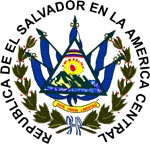 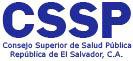 REQUERIMIENTOS TÉCNICO ADMINISTRATIVOS POR TIPO DEESTABLECIMIENTOEstas Instituciones se encuentran dentro de las referidas en el Código de salud, articulo 14 literal ch; y corresponden a: Centros de Formación Profesional relacionados con la salud del pueblo, en los cuales se oferta a la población la formación académica de recursos humanos de enfermería en sus diferentes niveles: Licenciada(o), Tecnóloga(o) y Técnica(o) todos en Enfermería.Los requerimientos técnico administrativos y que serán verificados  en  la  inspección  que  se  realizará a su establecimiento se  detallan  a  continuación.  Estos  se  clasifican  en  los  siguientes  dos   grandes   grupos: Requerimiento  Crítico  y Requerimiento Mayor.Los Requerimientos Críticos; son aquellos cuya ausencia o incumplimiento puede poner en riesgo la salud  de la población o incumplir las disposiciones legales establecidas. Todos estos requerimientos deberán ser cumplidos en su totalidad (100%) para obtener informe favorable de la inspección de la  Junta correspondiente.Los Requerimientos Mayores; son aquellos requeridos para la atención de la población; su ausencia o incumplimiento no pone en riesgo la salud de la misma. El 80% de este conjunto de requerimientos deberá ser cumplido por el establecimiento para obtener el informe favorable de la inspección realizado de la Junta correspondiente.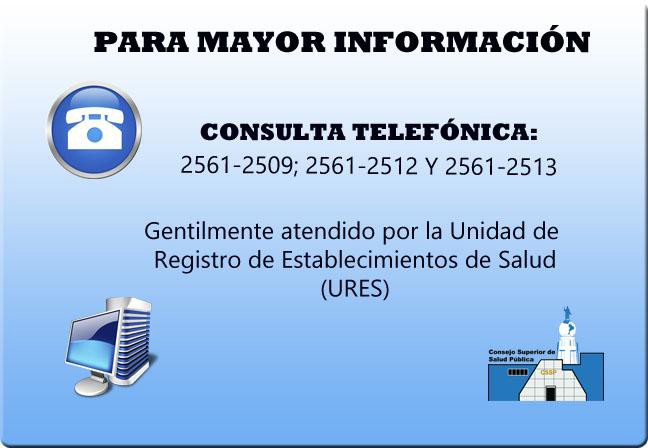 TIPO DE ESTABLECIMIENTOJUNTA COMPETENTE PARA EJECUCIÓN DE  INSPECCIÓN.CENTROS FORMADORES DE RECURSOS HUMANOS DE ENFERMERIAJUNTA DE VIGILANCIA DE LA PROFESIÓN ENFERMERÍA (JVPE)REQUERIMIENTO GENERAL Nº 1DESCRIPCIÓNDESCRIPCIÓNDESCRIPCIÓNOFERTA DE SERVICIOSEl establecimiento deberá tener definido su oferta de servicio.El establecimiento deberá tener definido su oferta de servicio.El establecimiento deberá tener definido su oferta de servicio.REQUERIMIENTOS ESPECÍFICOSDESCRIPCIÓNNORMATIVA QUE FUNDAMENTA LA SOLICITUD DEL REQUERIMIENTOCLASIFICACIÓN DEL      REQUERIMIENTO1. Carreras de Enfermería a ofrecer.La institución deberá tener establecida, las carreras de enfermería que ofrecerá:Licenciatura en EnfermeríaTecnólogo/a en EnfermeríaTécnico/a en Enfermería.Acta No. 61 Sesión ordinaria de fecha 14/04/2010MAYORREQUERIMIENTO GENERAL Nº 2DESCRIPCIÓNDESCRIPCIÓNDESCRIPCIÓNCAPACIDAD INSTALADA...REQUERIMIENTOS ESPECÍFICOSDESCRIPCIÓNNORMATIVA QUE FUNDAMENTA LA SOLICITUD DEL REQUERIMIENTOCLASIFICACIÓN DEL      REQUERIMIENTO2. Laboratorio CompletoLaboratorio para Anatomía.Acta No. 61 Sesión ordinaria de fecha 14/04/2010MAYOR.2. Laboratorio CompletoLaboratorio para Microbiología.Acta No. 61 Sesión ordinaria de fecha 14/04/2010MAYOR.2. Laboratorio CompletoLaboratorio para Nutrición.Acta No. 61 Sesión ordinaria de fecha 14/04/2010MAYOR.2. Laboratorio CompletoLaboratorio para Procedimientos de Enfermería.Acta No. 61 Sesión ordinaria de fecha 14/04/2010CRITICO.3. Laboratorio de Enfermería.*Este deberá contener un equipo para cada uno de los procedimientos que exige el programa, en relación a la propuesta del número de estudiantes.Acta No. 61 Sesión ordinaria de fecha 14/04/2010MAYOR.3. Laboratorio de Enfermería.* Se deberá presentar un inventario con el material, equipo e insumos del laboratorio de enfermería.Acta No. 61 Sesión ordinaria de fecha 14/04/2010MAYOR.4. Laboratorio de Enfermería.El Laboratorio de Enfermería deberá reunir las siguientes condiciones:Tamaño en proporción al número de estudiantes.Higiene.Orden.Adecuada ventilación.Adecuada iluminación.Acta No. 61 Sesión ordinaria de fecha 14/04/2010CRITICO.5. Biblioteca Completa:Se deberá presentar un inventario que contenga el listado actualizado de la literatura con que cuentan, especificando: Titulo, Autor, Numero de Ejemplares, Edición y Año.Libros de acuerdo al nivel de formación.Libros de acuerdo a las asignaturas a impartir.Libros de atención directa (en sus diversas áreas).Libros de Administración en Enfermería (a nivel hospitalario y salud pública).Libros de Investigación.Libros de docencia.Bibliografía actualizada.Acta No. 61 Sesión ordinaria de fecha 14/04/2010CRITICO.5. Biblioteca Completa:La biblioteca deberá reunir las siguientes condiciones:Tamaño en proporción al número de estudiantes.Adecuada ubicación dentro de las instalaciones.Área para estudiantes.Área para ubicación de la literatura.Área para trabajo del bibliotecólogo/a.Mobiliario requerido.Higiene.Orden.Adecuada ventilación.Adecuada iluminación.Acta No. 61 Sesión ordinaria de fecha 14/04/2010CRITICO.5. Biblioteca Completa:Número de aulas adecuado en relación al número de estudiantes.Acta No. 61 Sesión ordinaria de fecha 14/04/2010CRITICO.5. Biblioteca Completa:Existe equipo y material didáctico disponible y en buen estado.Acta No. 61 Sesión ordinaria de fecha 14/04/2010CRITICO.5. Biblioteca Completa:Las instalaciones físicas reúnen las condiciones higiénicas y pedagógicas adecuadas para el desarrollo del proceso educativo:Higiénicas.Ordenadas.Ventiladas.Adecuada iluminación.Abastecimiento de agua para consumo de estudiantes.Acta No. 61 Sesión ordinaria de fecha 14/04/2010CRITICO.6. Área de Trabajo Administrativo delCoordinador/a y Docentes.Oficina para la coordinación o Jefatura de Enfermería.Cubículos para docentes.Silla y escritorio para cada docente.Sanitario y lavamanos para personal docente.Agua para consumo de docentes.Acta No. 61 Sesión ordinaria de fecha 14/04/2010CRITICO.REQUERIMIENTO GENERAL Nº 3DESCRIPCIÓNDESCRIPCIÓNDESCRIPCIÓNHORARIO ESTUDIANTILES...REQUERIMIENTOS ESPECÍFICOSDESCRIPCIÓNNORMATIVA QUE FUNDAMENTA LA SOLICITUD DEL REQUERIMIENTOCLASIFICACIÓN DEL      REQUERIMIENTO1. Horarios de atenciónEstán definidos los horarios de atención de estudiantes, siendo estos:Durante la mañanaDurante la tarde.Durante la semana.Durante los fines de semana.Acta No. 61 Sesión ordinaria de fecha 14/04/2010MAYORREQUERIMIENTO GENERAL Nº 4DESCRIPCIÓNDESCRIPCIÓNDESCRIPCIÓNPLANES PRACTICOS....REQUERIMIENTOS ESPECÍFICOSDESCRIPCIÓNNORMATIVA QUE FUNDAMENTA LA SOLICITUD DEL REQUERIMIENTOCLASIFICACIÓN DEL      REQUERIMIENTO1. Horarios de prácticas.* Las horas de práctica clínica son de 5 horas como mínimo y 8 como máximo.Acta No. 61 Sesión ordinaria de fecha 14/04/2010CRITICO2. Programa de rotación de prácticas clínicas.* Existe una propuesta de programa de rotación de práctica clínica.Acta No. 61 Sesión ordinaria de fecha 14/04/2010CRITICO3. Lugares para práctica clínica.* Los lugares para realizar la práctica clínica, proporcionan la experiencia necesaria al estudiante, de acuerdo al nivel de complejidad.Acta No. 61 Sesión ordinaria de fecha 14/04/2010CRITICO4. Grupos de Estudiantes.* Los grupos de estudiantes por rotación de práctica clínica, son de 1 a 8 estudiantes como máximo, por docente asignado.Acta No. 61 Sesión ordinaria de fecha 14/04/2010CRITICOREQUERIMIENTO GENERAL Nº 5DESCRIPCIÓNDESCRIPCIÓNDESCRIPCIÓNRECURSOS HUMANOS....REQUERIMIENTOS ESPECÍFICOSDESCRIPCIÓNNORMATIVA QUE FUNDAMENTA LA SOLICITUD DEL REQUERIMIENTOCLASIFICACIÓN DEL      REQUERIMIENTO1. Recurso Humano.Los docentes que imparten las temáticas específicas de enfermería, son graduados en la especialidad que atienden.Acta No. 61 Sesión ordinaria de fecha 14/04/2010CRITICO2. Nivel Académico del recurso humano.Los docentes que imparten las temáticas no específicas de enfermería, son graduados en sus especialidades.Acta No. 61 Sesión ordinaria de fecha 14/04/2010CRITICO3. Requisitos para la legalidad del ejercicioExiste nómina de docentes, con especificaciones y actualizaciones de sus credenciales académicas, de la siguiente manera:Autorizaciones de Junta Vigentes.*Solvencia del pago de Anualidades.Registro para sello profesional.Constancia de acreditación, para ejercer la labor docente.*Solvencia del pago de Anualidades.Acta No. 61 Sesión ordinaria de fecha 14/04/2010CRITICO4. Programa de Capacitación.Propuesta de programa de capacitación, para ejercer la labor docente.Acta No. 61 Sesión ordinaria de fecha 14/04/2010CRITICOREQUERIMIENTO GENERAL Nº 6DESCRIPCIÓNDESCRIPCIÓNDESCRIPCIÓNACUERDOS DE AUTORIZACION...REQUERIMIENTOS ESPECÍFICOSDESCRIPCIÓNNORMATIVA QUE FUNDAMENTA LA SOLICITUD DEL REQUERIMIENTOCLASIFICACIÓN DEL      REQUERIMIENTO1. Autorización Ministerio de Educación.* En trámite de autorización o autorización definitiva con el Ministerio de Educación.Acta No. 61 Sesión ordinaria de fecha 14/04/2010CRITICO1. Autorización Ministerio de Educación.* Existen convenios con instituciones de salud para la práctica hospitalaria y comunitaria.Acta No. 61 Sesión ordinaria de fecha 14/04/2010CRITICO